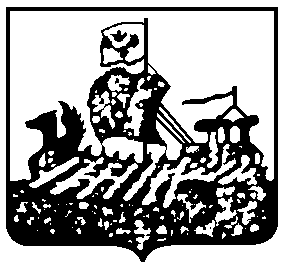 ДЕПАРТАМЕНТ ГОСУДАРСТВЕННОГО РЕГУЛИРОВАНИЯ                                  ЦЕН  И ТАРИФОВ КОСТРОМСКОЙ ОБЛАСТИ ПРОТОКОЛзаседания правления департаментагосударственного регулированияцен и тарифов Костромской областиот «21» октября 2014 года	                                                                               № 66г. Кострома УТВЕРЖДАЮДиректор департамента государственного регулирования  цен и тарифов Костромской области______________И.Ю. СолдатоваПрисутствовали члены Правления:Приглашенные:Вопрос 1: «Об утверждении повестки заседания правления департамента государственного регулирования цен и тарифов Костромской области (далее - ДГРЦ и Т КО)».СЛУШАЛИ:Секретаря правления Потапову Е.С. по рассматриваемым вопросам правления.  Все члены правления, принимавшие участие в рассмотрении повестки поддержали единогласно. Солдатова И.Ю. – Принять повестку. РЕШИЛИ:1. Принять повестку заседания правления ДГРЦ и Т КО.Вопрос 2: «Об установлении тарифов на тепловую энергию, поставляемую ОАО «Галичский автокрановый завод» потребителям г.о.г. Галич на 2015 год».СЛУШАЛИ:Уполномоченного по делу Тимофееву О.Б. сообщившего по рассматриваемому вопросу следующее. ОАО «Галичский автокрановый завод» представило в департамент государственного регулирования цен и тарифов Костромской области заявление  вх. от 30.04.2014г. № О-788 на установление тарифа на тепловую энергию на 2015 год в размере 1365,02 руб./Гкал (без НДС) при НВВ 104177,3 тыс. руб.В рамках полномочий, возложенных постановлением администрации Костромской области от 31.07.2012 года № 313-а «О департаменте государственного регулирования цен и тарифов Костромской области», ДГРЦТ КО принято решение об открытии дела по установлению тарифа на тепловую энергию на 2015 год от 12.05.2014 г. №  118. Расчет тарифов на тепловую энергию произведен в соответствии с действующим законодательством, руководствуясь положениями в сфере теплоснабжения, закрепленными Федеральным законом от 27.07.2010 года № 190-ФЗ «О теплоснабжении», Основами ценообразования в сфере теплоснабжения, утвержденных постановлением Правительства РФ от 22.10.2012 г. № 1075 «О ценообразовании в сфере теплоснабжения» и Прогнозом социально-экономического развития РФ на период 2015-2017 гг. (от 25.09.2014 г.).Основные плановые показатели ОАО «Галичский автокрановый завод» на 2015 год по теплоснабжению (по расчету департамента ГРЦТ КО) составили:- объем произведенной тепловой энергии – 79158,00 Гкал;- объем потерь тепловой энергии в теплосетях – 0 Гкал;- объем реализации тепловой энергии потребителям  –35122,8 Гкал.Объем необходимой валовой выручки – 90468,2 тыс. руб., в том числе:- материалы на производственные нужды – 961,4 тыс. руб.;- затраты на топливо на технологические цели – 48201,2 тыс. руб.;- затраты на электроэнергию на технологические нужды – 14989,8 тыс. руб.;- затраты на оплату труда основных производственных рабочих с учетом страховых взносов – 14101,1 тыс. руб.;- расходы по содержанию и эксплуатации оборудования – 2497,8 тыс. руб.;- цеховые расходы – 135,9 тыс. руб.;- общехозяйственные расходы – 9031,5 тыс. руб.;- необходимая прибыль – 550,2 тыс. руб.В результате проведенной экспертизы представленных расчетов произведена корректировка следующих показателей:- «Топливо на технологические цели» - затраты снижены на 7795,3 тыс. руб. в связи с  уточнением цен на природный газ. Индексация цены на газ произведена на 7,5 %  с 01.01.2015 года в соответствии с прогнозом социально-экономического развития Российской Федерации на 2015 год и плановый период 2016-2017 годы, утвержденный Минэкономразвития РФ и одобренный на заседании Правительства РФ 25.09.2014 года (далее Прогноз);- «Основная и дополнительная заработная плата производственных рабочих» со страховыми взносами - на 6182,1 тыс. руб. Фонд оплаты труда в тарифах на тепловую энергию с 01.01.2015 года увеличен на 6,6 %, с 01.07.2015 года на 5,5 %. Всего увеличение фонда оплаты труда составило к уровню 2014 года 112,05 % при рекомендуемом Прогнозом росте 5,5 %. В результате проведенной экспертизы предлагается установить экономически обоснованные тарифы на тепловую энергию, поставляемую ОАО «Галичский автокрановый завод» потребителям городского округа город Галич на 2015 год через тепловую сеть - теплоноситель горячая вода:- с 01.01.2015 г.-30.06.2015 г. – 1156,00  руб./Гкал (без НДС);- с 01.07.2015 г.-31.12.2015 г. – 1225,00 руб./Гкал (без НДС) (рост к июлю 2014 г. –                 6,0  %).Все члены Правления, принимавшие участие в рассмотрении вопроса №2 Повестки, предложение уполномоченного по делу О.Б. Тимофеевой поддержали единогласно.РЕШИЛИ:1. Установить тарифы на тепловую энергию, поставляемую ОАО «Галичский автокрановый завод» потребителям г.о.г. Галич на 2015 год в размере:  2. Постановление об установлении тарифа на тепловую энергию подлежит  официальному  опубликованию и  вступает в силу с 1 января 2015 года.3. Утвержденный тариф является фиксированным, занижение и (или) завышение организацией указанных тарифов является нарушением порядка ценообразования.4. Раскрыть информацию по стандартам раскрытия в установленные сроки, в  соответствии с действующим законодательством. 5. Направить в ФСТ России информацию по тарифам для включения в реестр субъектов естественных монополий в соответствии с требованиями законодательстваСолдатова И.Ю. – принять предложение уполномоченного по делу.Вопрос 3: «Об установлении тарифов на тепловую энергию, поставляемую МУП ЖКХ БУЙСКОГО РАЙОНА потребителям Буйского муниципального района Костромской области на 2015 год».СЛУШАЛИ:Уполномоченного по делу Тимофееву О.Б. сообщившего по рассматриваемому вопросу следующее. МУП ЖКХ БУЙСКОГО РАЙОНА представило в департамент государственного регулирования цен и тарифов Костромской области заявление  вх. от 29.04.2014г. № О-703 на установление тарифа на тепловую энергию на 2015 год в размере 3838,00 руб./Гкал (НДС не облагается) при НВВ 43164,65 тыс. руб.В рамках полномочий, возложенных постановлением администрации Костромской области от 31.07.2012 года № 313-а «О департаменте государственного регулирования цен и тарифов Костромской области», ДГРЦТ КО принято решение об открытии дела по установлению тарифа на тепловую энергию на 2015 год от 05.05.2014 г. №  79. Расчет тарифов на тепловую энергию произведен в соответствии с действующим законодательством, руководствуясь положениями в сфере теплоснабжения, закрепленными Федеральным законом от 27.07.2010 года № 190-ФЗ «О теплоснабжении», Основами ценообразования в сфере теплоснабжения, утвержденных постановлением Правительства РФ от 22.10.2012 г. № 1075 «О ценообразовании в сфере теплоснабжения» и Прогнозом социально-экономического развития РФ на период 2015-2017 гг. (от 25.09.2014 г.).Основные плановые показатели МУП ЖКХ БУЙСКОГО РАЙОНА на 2015 год по теплоснабжению (по расчету департамента ГРЦТ КО) составили:- объем произведенной тепловой энергии – 13923,83 Гкал;- объем потерь тепловой энергии в теплосетях – 2275,25 Гкал;- объем реализации тепловой энергии потребителям  –10479,29 Гкал.Объем необходимой валовой выручки – 40028,23 тыс. руб., в том числе:- материалы на производственные нужды – 214,98 тыс. руб.;- затраты на топливо на технологические цели – 12215,4 тыс. руб.;- затраты на электроэнергию на технологические нужды – 3200,334 тыс. руб.;- затраты на оплату труда основных производственных рабочих с учетом страховых взносов – 9500,16 тыс. руб.;- расходы по содержанию и эксплуатации оборудования – 1326,18 тыс. руб.;- цеховые расходы – 4922,86 тыс. руб.;- прочие прямые расходы – 707,79 тыс. руб.;- общехозяйственные расходы – 5872,44 тыс. руб.;- необходимая прибыль – 1335,23 тыс. руб.В результате проведенной экспертизы представленных расчетов произведена корректировка следующих показателей:- «Топливо на технологические цели» - затраты снижены на 1297,81 тыс. руб. за счет снижения объёма природного газа в соответствии с утвержденными нормативами удельных расходов топлива и технологических потерь в тепловых сетях на основании постановления департамента топливно-энергетического комплекса и жилищно-коммунального хозяйства Костромской области от 02.10.2014 года № 53 и уточнения цен на природный газ. Индексация цены на газ произведена на 7,5 %  с 01.01.2015 года в соответствии с прогнозом социально-экономического развития Российской Федерации на 2015 год и плановый период 2016-2017 годы, утвержденный Минэкономразвития РФ и одобренный на заседании Правительства РФ 25.09.2014 года (далее Прогноз);- «Электроэнергия на технологические цели» - на 562,37 тыс. руб. в связи с уточнением цен на электрическую энергию с 01.01.2015 года в соответствии с выставленными счетами-фактурами, с 01.07.2015 года цены проиндексированы на 7,5 % в соответствии с Прогнозом;- «Расходы на содержание и эксплуатацию оборудования» - на 1037,95 тыс. руб., затраты скорректированы на основании смет на ремонт оборудования после их проверки департаментом ТЭК и ЖКХ Костромской области;- «Прочие прямые расходы» - на 445,21 тыс. руб., так как рост затрат по данной статье по предложению предприятия составил бы в три с лишним раза, некоторые мероприятия по предписанию надзорных органов предложено перенести на последующие период.В результате проведенной экспертизы предлагается установить экономически обоснованные тарифы на тепловую энергию, поставляемую МУП ЖКХ БУЙСКОГО РАЙОНА потребителям Буйского муниципального района Костромской области на 2015 год через тепловую сеть - теплоноситель горячая вода:- с 01.01.2015 г.-30.06.2015 г. – 3443,00  руб./Гкал (НДС не облагается);- с 01.07.2015 г.-31.12.2015 г. – 3686,00 руб./Гкал (НДС не облагается), рост к июлю 2014 г. –  7,1  %).Возражений со стороны МУП ЖКХ БУЙСКОГО РАЙОНА и органов местного самоуправления нет.Все члены Правления, принимавшие участие в рассмотрении вопроса №3 Повестки, предложение уполномоченного по делу О.Б. Тимофеевой поддержали единогласно.РЕШИЛИ:1. Установить тарифы на тепловую энергию, поставляемую МУП ЖКХ БУЙСКОГО РАЙОНА потребителям Буйского муниципального района на 2015 год в размере:  2. Постановление об установлении тарифа на тепловую энергию подлежит  официальному  опубликованию и  вступает в силу с 1 января 2015 года.3. Утвержденный тариф является фиксированным, занижение и (или) завышение организацией указанных тарифов является нарушением порядка ценообразования.4. Раскрыть информацию по стандартам раскрытия в установленные сроки, в  соответствии с действующим законодательством. 5. Направить в ФСТ России информацию по тарифам для включения в реестр субъектов естественных монополий в соответствии с требованиями законодательстваСолдатова И.Ю. – принять предложение уполномоченного по делу.Вопрос 4: «Об установлении тарифов на тепловую энергию, поставляемую ОАО «Костромская областная энергетическая компания» потребителям г. Костромы на 2015 год от котельной ул.Костромская  99, и, о признании утратившим силу постановления департамента ГРЦиТ КО от 22.07.2014 №14/100».СЛУШАЛИ:Уполномоченного по делу Каменскую Г.А. сообщившего по рассматриваемому вопросу следующее. ОАО «Костромская областная энергетическая компания» представило в департамент государственного регулирования цен и тарифов Костромской области заявление  вх. от 08.10.2014 года №О-2079-а  и расчетные материалы  на установление тарифов на тепловую энергию на 2015  год по арендованной  котельной  ООО «Аграф-Энергосервис». Расчет тарифа на тепловую энергию произведен в соответствии с действующим законодательством, руководствуясь положениями в сфере теплоснабжения, закрепленными Федеральным законом от 27.07.2010 года №190-ФЗ «О теплоснабжении», Основами ценообразования в сфере теплоснабжения, утвержденными постановлением Правительства РФ от 22.10.2012 г. № 1075 «О ценообразовании в сфере теплоснабжения», Методическими указаниями по расчету регулируемых цен (тарифов) в сфере теплоснабжения, утвержденными приказом ФСТ России от 13.06.2013 №760-э, Прогнозом социально-экономического развития РФ на 2015 год и плановый период 2016 и 2017 годов, разработанных Минэкономразвития России и одобренном на заседании Правительства РФ  25.09.2014 г. (Прогноз).  Основные плановые показатели  ОАО «КОЭК» на 2015 год по теплоснабжению (по расчету департамента ГРЦТ КО) составили:- объем производства тепловой энергии –  21 570,1 Гкал;-объем тепловой энергии на собственные нужды  котельных-  748,78  Гкал; -объем потерь тепловой энергии в теплосетях –  2 483,84  Гкал;- полезный отпуск потребителям – 18 337,5 Гкал.Необходимая  валовая выручка – 30 183,9  тыс. руб.в том числе:-расходы на сырье и материалы – 642,0 тыс. руб.;-расходы на топливо – 14 097,2  тыс. руб.;-расходы на прочие покупаемые энергетические ресурсы –3 386,3  тыс. руб.-расходы на холодную воду и водоотведение – 326,64 тыс. руб.;-оплата труда с учетом страховых взносов во внебюджетные фонды - 7 938,7 тыс. руб.;-ремонт основных средств, выполняемый подрядными организациями- 904,3 тыс. руб.;-расходы на оплату иных работ и услуг производственного характера- 932,5 тыс. руб.;-арендная плата – 1316,9 тыс. руб.;-прочие услуги, выполняемые по договорам с организациями (охрана труда,  консультационного и информационного характера, обучение персонала и др.) -                            534,5 тыс. руб.;  - внереализационные расходы- 11,5 тыс. руб.; -выплаты социального характера – 93,4 тыс. руб.В результате проведенной экспертизы представленных расчетов произведена корректировка следующих показателей:1)«Объем реализации тепловой энергии» - скорректирован в сторону увеличения на 1468,7 Гкал и принят по факту реализации  за 2011-2013 г.г.;2) «Расходы на сырье  и материалы» снижены на 642,0 тыс. руб. (отсутствуют сметы на проведение текущих ремонтов);3) «Расходы на топливо» - затраты приняты по действующим ценам на природный газ              ОАО «НОВАТЭК-Кострома» и установленным тарифам на транспортировку газа по Костромской области приказом ФСТ России от 04.02.2014  №7-э/3 и увеличены на  487,3  тыс. руб.;3)«Расходы на прочие покупаемые энергетические ресурсы» - к предложению предприятия снижены на 391,8  тыс. руб. Объем электроэнергии принят на уровне фактических объемов за предыдущие периоды регулирования 2012-2013 г. Цены января 2015 года  учтены на уровне августа  2014 года в зависимости от уровня напряжения ОАО «Костромская сбытовая компания» и с июля 2015 года проиндексированы на 107,5%;4) «Расходы на холодную воду и водоотведение»» - скорректированы в сторону  снижения на 34,6 тыс. руб. за счет уточнения цен на холодную воду и водоотведение;  5) «Оплата труда»- численность персонала принята на 2,5 единицы ниже предложения организации  в связи с чем снижение ФОТ составило 477,8 тыс. руб., страховые взносы снижены пропорционально снижению  оплаты труда на  144,3 тыс. руб.;6) «Расходы на оплату иных работ и услуг  производственного характера»-  расходы снижены на 35,3 тыс. руб. и приняты по представленным договорам;7) «Арендная плата» - расходы снижены на 748,1 тыс. руб. и приняты из расчета амортизационных отчислений и рентабельности в размере 1% . Налог на имущество не учтен, так как  ООО «Аграф-Энергосервис» не является плательщиком данного налога в связи с применением обществом УСНО;8) «Прочие услуги,  выполняемые по договорам с организациями» снижены на 277,5 тыс. руб. Скорректированы расходы на консультационное - информационное  обслуживание. С января 2015 года затраты приняты по плану 2014 года, с июля 2015 года проиндексированы на 108,4 %.9) «Денежные выплаты социального характера» снижены на 31,2 тыс. руб. Исключены  затраты на материальную помощь по заявлениям.Предлагается установить экономически обоснованные тарифы на тепловую энергию  ОАО «Костромская областная энергетическая компания» на 2015 год: теплоноситель – вода:с 01.01.-30.06.2015 г.  1582,74  руб./Гкал;с 01.07-31.12. 2015 г.- 1728,87 руб./Гкал  (рост 109,2%).РЕШИЛИ:1. Установить тарифы на тепловую энергию   на 2015 год  ОАО «Костромская областная энергетическая компания» потребителям г.Костромы , котельная  ул.Костромская 99  в размере:  2.Признать утратившими силу постановление департамента государственного регулирования цен  и тарифов Костромской области от 22 июля  2014  года  № 14/100                    «Об установлении тарифов на тепловую энергию, поставляемую ОАО «КОЭК» потребителям  города  Костромы от источника тепловой энергии  ООО «Аграф-Энергосервис» на 2014 год и о признании утратившим силу постановление департамента государственного регулирования цен и тарифов Костромской области от 29.11.2013 №13/437, от 29.11.2013 №13/438».3. Постановление об установлении тарифов на тепловую энергию подлежит официальному опубликованию и  вступает в силу с 1 января 2015 года.4. Утвержденный тариф является фиксированным, занижение и (или) завышение организацией указанных тарифов является нарушением порядка ценообразования.5. Раскрыть информацию по стандартам раскрытия в установленные сроки, в  соответствии с действующим законодательством. 6.  Направить в ФСТ России информацию по тарифам для включения в реестр субъектов естественных монополий в соответствии с требованиями законодательства.Солдатова И.Ю.- Принять предложение уполномоченного по делу.Вопрос 5: «Об установлении метода регулирования тарифов на услуги по передаче тепловой энергии  ООО УК «Старый город»  г. Костромы  на 2014-2015 годы».СЛУШАЛИ:Начальника  отдела регулирования в теплоэнергетике Каменскую Г.А., сообщившую  по рассматриваемому вопросу следующее.В департамент государственного регулирования цен и тарифов Костромской области поступило заявление ООО УК «Старый город» вх. №  О-2148  от  17.10.2014 г. об установлении тарифов на тепловую энергию на 2014-2015 годы. Организацией   метод регулирования тарифов  не выбран.Установление метода регулирования тарифов на услуги по передаче  тепловой энергии производится в соответствии с Федеральным законом от 27.07.2010 года                   № 190-ФЗ «О теплоснабжении», Правилами регулирования цен (тарифов) в сфере теплоснабжения, утвержденных постановлением Правительства РФ от 22 октября 2012 года № 1075 «О ценообразовании в теплоснабжении».ООО УК «Старый город» соответствует критериям метода экономически обоснованных расходов (затрат), в связи с чем предлагается установить метод экономически обоснованных расходов (затрат) для  ООО УК «Старый город»  на 2014-2015 год. РЕШИЛИ: При регулировании тарифов на услуги по передаче тепловой энергии на 2014-2015 годы применять  для ООО УК «Старый город» метод экономически обоснованных расходов (затрат).Солдатова И.Ю. – Принять предложение уполномоченного по делу.Вопрос 6: «Об установлении тарифов на тепловую энергию для МУП «Коммунальщик» Парфеньевского муниципального района на 2015 год».СЛУШАЛИ:Уполномоченного по делу Колышеву Д.А., сообщившего по рассматриваемому вопросу следующее. МУП «Коммунальщик» Парфеньевского муниципального района представило в департамент государственного регулирования цен и тарифов Костромской области заявление от 28.04.2014 г. №О-665, на установление тарифов на производство и передачу тепловой энергии на 2015 год.Предложение МУП «Коммунальщик» Парфеньевского муниципального района по тарифам на производство и передачу тепловой энергии 3434,00 руб./Гкал,  НВВ –21657,70 тыс. рублей.В рамках полномочий, возложенных постановлением администрации Костромской области от 31.07.2012 года № 313-а «О департаменте государственного регулирования цен и тарифов Костромской области», ДГРЦТ КО принято решение об открытии дела по установлению тарифов на тепловую энергию на 2015 год от 14.05.2014 г. № 132. Расчет тарифов на тепловую энергию произведен в соответствии с действующим законодательством, руководствуясь положениями в сфере теплоснабжения, закрепленными Федеральным законом от 27.07.2010 года № 190-ФЗ «О теплоснабжении», Основами ценообразования в сфере теплоснабжения, утвержденных постановлением Правительства РФ от 22.10.2012 г. № 1075 «О ценообразовании в сфере теплоснабжения», приказом ФСТ России от 15.10.2013 г. № 191-э/2 «Об установлении предельных максимальных уровней тарифов на тепловую энергию (мощность), поставляемую теплоснабжающими организациями потребителям в среднем по субъектам Российской Федерации».Основные плановые показатели МУП «Коммунальщик» Парфеньевского муниципального района на 2015 год по теплоснабжению (по расчету департамента ГРЦТ КО) составили:- объем произведенной тепловой энергии – 6751,46 Гкал;- объем расхода тепловой энергии на нужды котельной – 158,11 Гкал;- объем потерь тепловой энергии в теплосетях – 996,46 Гкал;- объем реализации тепловой энергии потребителям – 5596,90 Гкал,  Объем необходимой валовой выручки – 17118,99 тыс. руб., в том числе:-  затраты на топливо на технологические цели – 5581,25 тыс. руб.;- затраты на электроэнергию на технологические нужды – 2254,69 тыс. руб.;- затраты на воду на технологические цели – 36,29 тыс. руб.;- услуги сторонних организаций в т.ч.затраты на оплату труда производственных рабочих (с учетом страховых взносов во внебюджетные фонды) – 5913,15 тыс.руб.;- расходы по содержанию и эксплуатации оборудования – 747,28 тыс. руб.;- цеховые расходы – 474,72 тыс.руб.;- прочие прямые расходы – 100,14 тыс. руб.;- общехозяйственные расходы – 1841,98 тыс. руб.;- необходимая прибыль – 169,49 тыс. руб.В результате проведенной экспертизы представленных расчетов произведена корректировка следующих показателей:1) «Материалы на технологические цели» - затраты исключены из расчета, так как не представлены обосновывающие материалы.2) «Топливо на технологические цели» - затраты по данной статье приняты департаментом исходя из расчетных объемов производства тепловой энергии, в соответствии с Методикой определения потребности в топливе, электрической энергии и воде при производстве и передаче тепловой энергии с учетом удельного расхода топлива 222,00 кг/т.у.т., объем потерь составил 996,46 Гкал. Отклонение составило 2664,55 тыс.руб. за счет корректировки объема топлива (угля  на 17,58 тонн, дров на 724,46 куб.м.) и цены.3) «Электроэнергия на технологические нужды» - затраты по данной статье скорректированы в сторону увеличения на 289,79 тыс. рублей за счет корректировки объема электроэнергии на 15,04 тыс. кВт.ч.. Цена за 1 кВт.ч. с 01.01.2015 г. составила 5,46 руб./1кВт.ч. (низкий уровень напряжения), с 01.07.2015 г. – 5,87 руб./1кВт.ч. (с учетом индексации на 107,5%).4) «Вода на технологические цели» - затраты скорректированы в сторону снижения на 7,71 тыс. руб., за счет корректировки цены на 7,71 руб./1м3.5) «Услуги сторонних организаций» (основная и заработная плата основных производственных рабочих» - отклонение составило 545,82 тыс. руб. Численность основных производственных рабочих составила 52 человека. Среднемесячная заработная плата составила с 01.01.2015 г. 11438,59 руб./мес., с 01.07.2015 г. – 12067,71 руб./мес. (с учетом индексации на 105,5%).Затраты на отчисления во внебюджетные фонды составили 1371,56 тыс. руб. или 30,2% от заработной платы основных производственных рабочих.6) «Расходы по содержанию и эксплуатации оборудования» - затраты снижены по сравнению с предложением предприятия на 34,42 тыс. руб., за счет корректировки расходов на ремонт.7) «Цеховые, общехозяйственные расходы» - скорректированы в сторону снижения  на 997,40 тыс.руб., так как нет обосновывающих материалов. Затраты распределены согласно учетной политике предприятия, пропорционально полученной выручке по каждому виду деятельности.8) «Прочие прямые расходы» - затраты ниже запланированных предприятием на 84,96 тыс. руб. В данную статью затрат вошли расходы на мероприятия по энергосбережению (на установку приборов учета на котельных) и прочие расходы.9) Необходимая прибыль принята в размере 1% от себестоимости при применении упрощенной системы налогообложения.Предлагается установить экономически обоснованные тарифы на тепловую энергию, отпускаемую МУП «Коммунальщик» Парфеньевского муниципального района потребителям Парфеньевского муниципального района Костромской области на 2015 год с 01.01.2015 г. размере: 2956,92 руб./Гкал (НДС не облагается), с 01.07.2015 г. в размере: 3199,15 руб./Гкал.С целью уточнения  и дачи разъяснений со стороны предприятия по статье затрат «Услуги сторонних организаций», в том числе «Основная и дополнительная заработная плата основных производственных рабочих» членами  Правления решено перенести рассмотрение вопроса по установлению тарифов на тепловую энергию для МУП «Коммунальщик» Парфеньевского муниципального района на 2015 год Вопрос 7: «Об установлении тарифов на услуги по передаче тепловой энергии, оказываемые ОАО «Калориферный завод» г. Кострома, на 2015 год».СЛУШАЛИ:Уполномоченного по делу Фатьянову О.Ю., сообщившего по рассматриваемому вопросу следующее. ОАО «Калориферный завод»  представило в департамент государственного регулирования цен и тарифов Костромской области заявление вх. №О-796 от 30.04.2014 года  об установлении тарифов на услуги по передаче тепловой энергии на 2015 год.   ОАО «Калориферный завод» предложены тарифы на передачу тепловой энергии с 1 января 2015 года – 1686,09 руб./Гкал, с 1 июля 2015 года 1767,03 руб./Гкал, полная себестоимость передачи тепловой энергии 745,87 тыс. руб. В рамках полномочий, возложенных постановлением администрации Костромской области от 31.07.2012 года № 313-а «О департаменте государственного регулирования цен и тарифов Костромской области», ДГРЦиТ КО принято решение об открытии дела по установлению тарифов на услуги по передаче тепловой энергии на 2015 год от 08.05.2014г. №90. Расчет тарифов на тепловую энергию произведен в соответствии с действующим законодательством, руководствуясь положениями в сфере теплоснабжения, закрепленными Федеральным законом от 27.07.2010 года № 190-ФЗ «О теплоснабжении», Правилами регулирования цен (тарифов) в сфере теплоснабжения, утвержденных постановлением Правительства РФ от 22 октября 2012 года № 1075 «О ценообразовании в теплоснабжении», Прогнозом социально-экономического развития Российской Федерации на период 2015-2017 годы, одобренном на заседании Правительства РФ 25.09.2014.Основные плановые показатели ОАО «Калориферный завод» на  2015 год по услугам на передачу тепловой энергии (по расчету департамента ГРЦ и Т КО) составили:- объем отпуска тепловой энергии в сеть – 527,1 Гкал;- объем потерь тепловой энергии в теплосетях – 86,4 Гкал;- объем передачи тепловой энергии – 440,7 Гкал;  Объем полной себестоимости передачи тепловой энергии –  541,72 тыс. руб., в том числе:- затраты на электроэнергию на технологические нужды – 322,93 тыс. руб.- затраты на оплату труда производственных рабочих (с учетом страховых взносов    во внебюджетные фонды) – 34,64 тыс. руб.;- компенсация потерь – 88,37 тыс. руб.;- общехозяйственные расходы – 89,8 тыс. руб.;- необходимая прибыль – 5,98 тыс. руб.В результате проведенной экспертизы представленных расчетов произведена корректировка следующих показателей:1) «Полезный отпуск тепловой энергии» увеличен на 8,7 Гкал, при расчете принят среднегодовой объем фактически отпущенной тепловой энергии за 2011-2013 годы; 2) «Электроэнергия на технологические нужды» - расходы снижены на 134,64 тыс.руб., при расчете принят среднегодовой объем фактически отпущенной электроэнергии за 2011-2013 годы. С 01.07.2015 года предусмотрен рост 107,5% в соответствии с Прогнозом, одобренным на заседании Правительства РФ от 25.09.2014 года;3) Заработная плата производственных рабочих с учетом страховых взносов во внебюджетные фонды 32,1%  – затраты снижены на 0,26 тыс.руб. Департаментом расходы на оплату труда основных производственных рабочих приняты в соответствии с действующим штатным расписанием, с 01.07.2015 года предусмотрен рост 105,5% в соответствии с Прогнозом, одобренным на заседании Правительства РФ от 25.09.2014 года;4) «Компенсация потерь» - снижена на 60,51 тыс. руб. в соответствии с величиной плановых потерь тепловой энергии в сетях, утвержденных постановлением департамента ТЭК и ЖКХ КО № 43 от 08.09.2014 г.;5) «Общехозяйственные расходы» - снижены на 14,72 тыс.руб. С 01.07.2015 года предусмотрен рост 104,1% в соответствии с Прогнозом.На основании проведенного анализа технико-экономических показателей по тарифам на услуги по передаче тепловой энергии, оказываемые ОАО «Калориферный завод», на 2015 год, на утверждение правлением департамента государственного регулирования цен и тарифов Костромской области предлагается экономически обоснованные тарифы на передачу тепловой энергии на 2015 год в следующем размере:  с 01.01.2015 года – 1216,00 руб./Гкал (без НДС);с 01.07.2014 года – 1247,00 руб./Гкал (без НДС).Возражений со стороны ОАО «Калориферный завод» по уровню предлагаемых тарифов нет (письменное согласие имеется).Все члены правления, принимавшие участие в рассмотрении вопроса № 7 повестки, предложение уполномоченного по делу Фатьяновой О.Ю. поддержали единогласно.Солдатова И.Ю. – Принять предложение уполномоченного по делу.РЕШИЛИ:1. Установить тарифы на услуги по передаче тепловой энергии, оказываемые ОАО «Калориферный завод»  г. Кострома, на 2015 год в размере:2. Постановление об установлении тарифов подлежит   официальному опубликованию и  вступает в силу с  1 января 2015 года.3. Утвержденные тарифы являются фиксированными, занижение и (или) завышение организацией указанных тарифов является нарушением порядка ценообразования.4. Раскрыть информацию по стандартам раскрытия в установленные сроки, в соответствии с действующим законодательством.5. Направить в ФСТ России информацию по тарифам для включения в реестр субъектов естественных монополий в соответствии с требованиями законодательстваСолдатова И.Ю. – принять предложение уполномоченного по делу.Вопрос 8: «Об установлении тарифов на тепловую энергию, поставляемую ЛПУ «Санаторий для лечения родителей с детьми «Костромской» потребителям г. Кострома, на 2015 год».СЛУШАЛИ:Уполномоченного по делу Фатьянову О.Ю., сообщившего по рассматриваемому вопросу следующее.  ЛПУ «Санаторий для лечения родителей с детьми «Костромской»  представило в департамент государственного регулирования цен и тарифов Костромской области заявление вх. №О-640 от 25.04.2014 года  об установлении тарифов на тепловую энергию на 2015 год.   ЛПУ «Санаторий для лечения родителей с детьми «Костромской» предложены тарифы на тепловую энергию на 2015 год 1714,97 руб./Гкал, полная себестоимость тепловой энергии 11838,03 тыс. руб. В рамках полномочий, возложенных постановлением администрации Костромской области от 31.07.2012 года № 313-а «О департаменте государственного регулирования цен и тарифов Костромской области», ДГРЦиТ КО принято решение об открытии дела по установлению тарифов на тепловую энергию на 2015 год от 05.05.2014г. № 56.           Расчет тарифов на тепловую энергию произведен в соответствии с действующим законодательством, руководствуясь положениями в сфере теплоснабжения, закрепленными Федеральным законом от 27.07.2010 года № 190-ФЗ «О теплоснабжении», Правилами регулирования цен (тарифов) в сфере теплоснабжения, утвержденных постановлением Правительства РФ от 22 октября 2012 года № 1075 «О ценообразовании в теплоснабжении», Прогнозом социально-экономического развития Российской Федерации на период 2015-2017 годы, одобренном на заседании Правительства РФ 25.09.2014.Основные плановые показатели ЛПУ «Санаторий для лечения родителей с детьми «Костромской» на  2015 год по теплоснабжению (по расчету департамента ГРЦиТ КО) составили:- объем произведенной тепловой энергии – 7824,32 Гкал;- объем расхода тепловой энергии на нужды котельной – 146,45 Гкал;- объем потерь тепловой энергии в теплосетях – 728,23 Гкал;- объем реализации тепловой энергии потребителям –  6949,63 Гкал;  Объем необходимой валовой выручки – 10056,53 тыс. руб., в том числе:- затраты на материалы на производственные нужды – 65,33 тыс. руб.;- затраты на топливо на технологические цели –  6292,17 тыс. руб.;- затраты на электроэнергию на технологические нужды – 1532,59 тыс. руб.;- затраты на воду на технологические цели – 105,96 тыс. руб.;- затраты на оплату труда производственных рабочих (с учетом страховых взносов    во внебюджетные фонды) – 1100,03 тыс. руб.;- расходы по содержанию и эксплуатации оборудования – 565,5 тыс. руб.;- прочие прямые расходы – 89,15 тыс. руб.;- мероприятия по энергосбережению – 56,1 тыс. руб.;- общехозяйственные расходы – 249,7 тыс. руб.;- необходимая прибыль – 0 тыс. руб.В результате проведенной экспертизы представленных расчетов произведена корректировка следующих показателей:1) «Полезный отпуск тепловой энергии» - увеличен на 46,85 Гкал. на основании фактического полезного отпуска тепловой энергии за 2011-2013 годы; 2) «Материалы на производственные нужды» - снижены на 33,86 тыс.руб. по фактическим расходам за 2011-2013 годы;3) «Топливо на технологические цели» - затраты снижены на 376,06 тыс.руб.Департаментом ТЭК и ЖКХ КО утвержден норматив удельного расхода топлива 170,77 кг.у.т./Гкал и норматив потерь при передаче тепловой энергии 728,23 Гкал (постановление департамента ТЭК и ЖКХ КО от22.09.2014г № 45). Расчет расхода топлива (газа) произведен с учетом переводного коэффициента 1,163, расход натурального топлива газа составил  1127,38 тыс.м3. Стоимость газа (с НДС) рассчитана с учетом предельного минимального уровня оптовых цен на газ 4697,67 руб./тыс.м3 (приказ ФСТ от 26.09.2013 № 177-э) с применением коэффициента калорийности, утвержденной  ценой транспортировки газа для 4 группы потребителей 583,77 руб./тыс.м3, оплатой снабженческо-сбытовых услуг 132,16 руб./тыс.м3. С 01.07.2015 предусмотрен рост 107,5% в соответствии с Прогнозом, одобренным на заседании Правительства РФ от 25.09.2014 года;4) «Электроэнергия на технологические нужды» - расходы снижены на 303,58 тыс.руб. Расходы определены на основании фактических объемов расхода электроэнергии за 2011-2013 годы с учетом свободных цен за июль-сентябрь 2014 года, с 01.07.2015 года рост 107,5% согласно Прогнозу;5) «Вода на технологические нужды» - расходы снижены на 2,22 тыс.руб. Расходы определены на основании фактических объемов расхода воды за 2011-2013 год, с 01.07.2015 года рост 108,4% согласно Прогнозу;6) Заработная плата производственных рабочих с учетом страховых взносов во внебюджетные фонды 30,2%  – затраты увеличены на 53,0 тыс.руб. Департаментом расходы на оплату труда основных производственных рабочих приняты в соответствии с действующим штатным расписанием и с учетом продолжительности отопительного периода, с 01.07.2015 года рост 105,5% в соответствии с Прогнозом, одобренным на заседании Правительства РФ от 25.09.2014 года;7) «Расходы на содержание и эксплуатацию оборудования» - снижены на 639,81 тыс.руб. В составе расходов учтены затраты амортизацию ОС, проведение энергетического обследования, режимно-наладочные испытания котлов, ремонт бесхозных сетей и т.д., с 01.07.2015 года рост 104,1% согласно Прогнозу;8) «Прочие прямые расходы» - увеличены на 24,47 тыс.руб. В состав прочих прямых расходов вошли расходы на страхование котельной и системы теплоснабжения, спецодежду для рабочих, обслуживание потенциально опасных объектов и т.д.;9) «Мероприятия по энергосбережению» - запланированные расходы 135,9 тыс.руб. предусмотрены  на установку приборов учета.10) «Общехозяйственные расходы» - снижены на 559,54 тыс.руб., при этом рост заработной платы АУП заложен с учетом роста с 01.07.2015 года на 105,5% согласно Прогнозу.На основании проведенного анализа технико-экономических показателей по тарифам на производство тепловой энергии, поставляемой ЛПУ «Санаторий для лечения родителей с детьми «Костромской» потребителям г. Кострома, на 2015 год, на утверждение правлением департамента государственного регулирования цен и тарифов Костромской области предлагается экономически обоснованный тариф на тепловую энергию на 2015 год в следующем размере (НДС не облагается):  с 01.01.2015 года – 1400,00 руб./Гкал;с 01.07.2015 года – 1514,00 руб./Гкал.Возражений со стороны ЛПУ «Санаторий для лечения родителей с детьми «Костромской» по уровню предлагаемых тарифов нет (письменное согласие прилагается).Все члены правления, принимавшие участие в рассмотрении вопроса № 8 повестки, предложение уполномоченного по делу Фатьяновой О.Ю. поддержали единогласно.Солдатова И.Ю. – Принять предложение уполномоченного по делу.РЕШИЛИ:1. Установить тарифы на тепловую энергию, поставляемую ЛПУ «Санаторий для лечения родителей с детьми «Костромской» потребителям г. Кострома на 2015 год в размере (НДС не облагается):2. Постановление об установлении тарифов подлежит   официальному опубликованию и  вступает в силу с  1 января 2015 года.3. Утвержденные тарифы являются фиксированными, занижение и (или) завышение организацией указанных тарифов является нарушением порядка ценообразования.4. Раскрыть информацию по стандартам раскрытия в установленные сроки, в соответствии с действующим законодательством.5. Направить в ФСТ России информацию по тарифам для включения в реестр субъектов естественных монополий в соответствии с требованиями законодательстваВопрос 9:  «Об утверждении производственной программы  МХО-ООО  «Коммунальщик» в сфере водоснабжения на 2015 год, установлении тарифов на питьевую воду  для потребителей МХО-ООО  «Коммунальщик» Межевского муниципального района на 2015 год». СЛУШАЛИ:Уполномоченного по делу Серебрянскую Н.К., сообщившую по рассматриваемому вопросу следующее. МХО - ООО «Коммунальщик» Межевского муниципального района представило в департамент государственного регулирования цен и тарифов Костромской области  заявление вх от 22.04.2014г. №О-596 и расчетные материалы для установлении тарифов  на питьевую воду на 2015 год в размере 41,62  руб./м3 (НДС не облагается) при НВВ 2047,72 тыс. руб. В рамках полномочий, возложенных постановлением администрации Костромской области  от 31.07.2012 № 313-а «О департаменте государственного  регулирования цен и тарифов Костромской области», ДГРЦТ КО  принято решение об открытии дела по установлению тарифов на питьевую воду от 23.04.2014 г. № 41.Экспертиза обоснованности тарифов на питьевую воду выполнена департаментом государственного регулирования цен и тарифов Костромской области на основании материалов, представленных МХО - ООО «Коммунальщик» Межевского муниципального района и в соответствии с Федеральным Законом РФ от 07.12.2011г. № 416-ФЗ «О водоснабжении и водоотведении»,  постановлением Правительства РФ от 13 мая 2013 г. № 406 «О государственном регулировании тарифов в сфере водоснабжения и водоотведения».  Производственная программа принята по предложению предприятия с учетом фактических показателей 2013 года. -поднято воды – 59,90 тыс. м3;-нужды предприятия – 3,0 тыс. м3;-потери в сетях – 7,70 тыс. м3 (13,53%);-реализовано воды  - 49,20 тыс. м3, в т.ч.: - населению – 40,80 тыс. м3;- бюджетным организациям – 7,20 тыс. м3;- прочим потребителям – 1,20 тыс. м3.Затраты предприятия по питьевой воде сформированы с учетом прогноза социально-экономического развития, которое предусматривает повышение тарифов  с 01.07.2015г. «Электроэнергия». В расчете затрат приняты объемы электроэнергии по предложению предприятия в размере 163,18 тыс. кВт-ч. Затраты по данной статье рассчитаны согласно плановых тарифов на электрическую энергию на 2015 год. Затраты приняты в размере 894,00 тыс. руб. «Оплата труда основных производственных рабочих». Затраты по данной статье рассчитаны на основании штатного расписания, утвержденного приказом руководителя от 30.06.2014 года № 41. Расчет произведен в соответствии с коллективным договором, положением о премировании. Расходы на оплату труда основных производственных рабочих составят 328,94 тыс. руб. Отчисления на социальные нужды составили 30,2% от ФОТ основных производственных рабочих и приняты в размере 99,34 тыс. руб. «Аренда основных средств». Затраты рассчитаны в соответствии с договором аренды  и составят 96,00 тыс. руб.  «Цеховые расходы». По данной статье отражены расходы цехового характера: заработная плата цехового персонала с отчислениями. Расходы по данной статье приняты по согласованию с предприятием в размере 111,46 тыс. руб.«Общеэксплуатационные расходы». По данной статье отражены расходы общехозяйственного характера, а именно: заработная плата управленческого персонала, амортизация основных средств общехозяйственного назначения, услуги связи, информационные услуги.  Затраты приняты в размере 313,30 тыс. руб.«Прочие прямые расходы». В затраты включены расходы на ГСМ в размере 9,00 тыс. руб.«Налоги и сборы». В затраты включены расходы по налогу на водопользование, УСНО  в размере 55,00 тыс. руб. На основании вышеизложенного, экономически обоснованные тарифы на питьевую воду для потребителей МХО-ООО «Коммунальщик» Межевского муниципального района составят:- с 01.01.2015г. -  37,63 руб./м3;- с 01.07.2015г. – 39,89 руб./м3  (НДС не облагается). Рост тарифа составил  106,0% (декабрь 2015г.  - к декабрю 2014г.).РЕШИЛИ:1. Утвердить производственную программу МХО-ООО  «Коммунальщик»  в сфере водоснабжения на 2015 год.2. Установить тарифы на питьевую воду для потребителей МХО-ООО «Коммунальщик» Межевского муниципального района в сфере водоснабжения на 2015 год. Тарифы на питьевую воду для МХО-ООО «Коммунальщик» Межевского муниципального района налогом на добавленную стоимость не облагаются в соответствии с главой 26.2 части второй Налогового кодекса Российской Федерации. 3. Признать утратившими силу:1) постановление департамента государственного регулирования цен и тарифов Костромской области от 4 июня 2013 года № 13/110 «Об установлении тарифов на питьевую воду для МХО-ООО  «Коммунальщик» Межевского района»;2) постановление департамента государственного регулирования цен и тарифов Костромской области от 10 сентября 2013 года № 13/205 «О внесении изменений в постановление департамента государственного регулирования цен и тарифов Костромской области от 04.06.2013  № 13/110».  4. Настоящее постановление подлежит официальному опубликованию и вступает в силу с 1 января 2015 года.5. Направить в ФСТ России информацию по тарифам для включения в реестр субъектов естественных монополий в соответствии с требованиями законодательстваСолдатова И.Ю. – принять предложение уполномоченного по делу.Вопрос 10: «Об утверждении производственных программ ООО «Коммун-Тепло-Сервис»         п. Поназырево в сфере водоснабжения и водоотведения на 2015 год, установлении тарифов на питьевую воду и водоотведение для потребителей ООО «Коммун-Тепло-Сервис»                       п. Поназырево на 2015 год».СЛУШАЛИ:Уполномоченного по делу Серебрянскую Н.К.,  сообщившую по рассматриваемому вопросу следующее. Общество с ограниченной ответственностью «Коммун-Тепло-Сервис» п. Поназырево (далее - ООО «Коммун-Тепло-Сервис» п. Поназырево) представило в департамент государственного регулирования цен и тарифов Костромской области   заявления вх. от 16.05.2014 г. №№О-1107, №О-1108  и расчетные материалы для установления тарифов на 2015г. для потребителей ООО «Коммун-Тепло-Сервис»:- питьевая вода в размере  50,65 руб./м3 (НДС не облагается) при НВВ 2583,18 тыс. руб.;- водоотведение в размере 32,24 руб./м3 (НДС не облагается) при НВВ 1243,25 тыс.руб.В рамках полномочий, возложенных постановлением администрации Костромской области  от 31.07.2012 № 313-а «О департаменте государственного  регулирования цен и тарифов Костромской области», ДГРЦТ КО  принято решение об открытии дела по установлению тарифов на питьевую воду и водоотведение от 08.09.2014 г. № 264.Экспертиза обоснованности тарифов на питьевую воду и водоотведение выполнена департаментом государственного регулирования цен и тарифов Костромской области на основании материалов, представленных ООО «Коммун-Тепло-Сервис» и в соответствии с Федеральным Законом РФ от 07.12.2011г. № 416-ФЗ «О водоснабжении и водоотведении»,  постановлением Правительства РФ от 13 мая 2013 г. № 406 «О государственном регулировании тарифов в сфере водоснабжения и водоотведения».  Заключение по тарифам на питьевую водуПроизводственная программа предприятия принята по предложению предприятия:поднято воды – 61,2 тыс. м3;хозяйственные нужды предприятия – 0,5 тыс. м3;потери в сетях – 9,7 тыс. м3 (15,98%);реализовано воды  - 51,00 тыс. м3, в т.ч.: -  населению – 31,20 тыс. м3;-   бюджетные потребители – 17,10 тыс.м3;-   прочие потребители – 2,70 тыс.м3.В результате проведенной экспертизы представленных расчетов произведена корректировка следующих статей затрат: - «Электроэнергия» - объемы электроэнергии приняты по фактическим данным за 2013-2014 гг. Затраты по данной статье рассчитаны на основании прогнозируемого тарифа на электрическую энергию на 2015 год с учетом свободных цен, НДС, с учетом индекса с 01.07.2015г. на 107,5%.  Затраты приняты в размере 877,39 тыс. руб.;  - «Аренда основного оборудования» - предприятием предоставлены: договор аренды    № 1 от 09.08.2013 г. оборудования с МУП «Коммун-Сервис» в лице конкурсного управляющего Мешковец О.В. с величиной арендной платы 55,0 тыс. руб./мес. и договор безвозмездного пользования № 1 от 09.08.2013 г. с администрацией Поназыревского района. Поскольку расчет арендной платы в договоре с Мешковец О.В.  отсутствует, балансовая стоимость также отсутствует, расчет арендной платы в соответствии с п. 44 постановления Правительства № 406 от 13.05.2013 г. произведен исходя из амортизационных отчислений на объекты водоснабжения  по данным о балансовой стоимости оборудования по состоянию на 01.10.2012 г. Амортизационные отчисления составили 7,54 тыс. руб.;- «Ремонт и техническое обслуживание» - собственные затраты на ремонт хозяйственным способом и составляют 17,57 тыс. руб.;-  «Затраты на оплату труда основных производственных рабочих» - расчет произведен согласно штатного расписания предприятия и положения о премировании сотрудников. С 01.07.2015 г. запланирован рост заработной платы на 105,5%. Затраты по статье составили 361,27 тыс. руб.;- «Отчисления на социальные нужды» - затраты по данной статье составили 30,2% от ФОТ и приняты в размере 109,10 тыс. руб.;- «Оплата труда ремонтного персонала» - согласно учетной политике предприятия, доля расходов на оплату труда ремонтного персонала, приходящаяся на регулируемый вид деятельности 10,3%, составляет  27,66 тыс. руб. Отчисления на социальные нужды – 8,35 тыс. руб.- «Цеховые расходы»  составляют 16,70 тыс. руб.;- «Общеэксплуатационные расходы» - доля общехозяйственных расходов, приходящаяся на регулируемый вид деятельности, составляет  13,04 тыс. руб.; - «Прочие прямые расходы» - затраты приняты по предложению предприятия и составят 1,53 тыс. руб.;- «Налоги и сборы, включаемые в себестоимость» - затраты 35.01 тыс.руб. В расчет затрат включены расходы по уплате водного налога и единого налога, уплачиваемого организацией, применяющей упрощенную систему налогообложения.На основании проведенного анализа технико-экономических показателей НВВ предприятия снижена на 1108.03 тыс. руб. и составила 1475.15 тыс. руб.Предлагается установить экономически обоснованный тариф на питьевую воду для  ООО «Коммун-Тепло-Сервис» в размере:- с 01.01.2015г. -  28,00 руб./м3;- с 01.07.2015г. – 29,85 руб./м3  (НДС не облагается). Рост тарифа составил  106,6% (декабрь 2015г.  - к декабрю 2014г.).Заключение по тарифам на водоотведениеПроизводственная программа предприятия принята по предложению предприятия:- пропущено сточных вод – 38,56 тыс. м3 в т.ч.:- население – 22,16 тыс. м3;- бюджетные потребители – 14,34 тыс. м3;- прочие потребители – 2,06 тыс.м3.При расчете тарифа приняты следующие статьи затрат: - «Электроэнергия» - объемы электроэнергии приняты по предложению предприятия. Затраты по данной статье рассчитаны на основании прогнозируемого тарифа на электрическую энергию на 2015 год с учетом свободных цен, НДС, с учетом индекса с 01.07.2013г. на 107,50%.  Затраты приняты в размере 43,95 тыс. руб.;- «Аренда основного оборудования» - предприятием предоставлены: договор аренды     № 1 от 09.08.2013 г. оборудования с МУП «Коммун-Сервис» в лице конкурсного управляющего Мешковец О.В. с величиной арендной платы 55,0 тыс. руб./мес. и договор безвозмездного пользования № 1 от 09.08.2013 г. с администрацией городского поселения п. Поназырево. Поскольку расчет арендной платы в договоре с Мешковец О.В.  отсутствует, расчет арендной платы в соответствии с п. 44 постановления Правительства № 406 от 13.05.2013 г. произведен исходя из амортизационных отчислений на объекты водоснабжения  по данным о балансовой стоимости оборудования. Амортизационные отчисления составили 31,81 тыс. руб.;- «Ремонт и техническое обслуживание» - собственные затраты на ремонт хозяйственным способом и составляют 46,64 тыс. руб.;- «Затраты на оплату труда» - расчет произведен согласно штатного расписания предприятия и положения о премировании сотрудников. С 01.07.2014 г. запланирован рост заработной платы на 105,5%. Затраты по статье составили 552,95 тыс. руб.;- «Отчисления на социальные нужды» - затраты по данной статье составили 30,2% от ФОТ и приняты в размере 166,99 тыс. руб.; - «Общеэксплуатационные расходы» приняты по предложению предприятия и составляют  89,78 тыс. руб.;- «Прочие прямые расходы»  приняты по предложению предприятия и составляют  1,1 тыс. руб.; - «Налоги и сборы, включаемые в себестоимость» - затраты составили 9,43 тыс.руб. В расчет затрат включены расходы по уплате единого налога, уплачиваемого организацией, применяющей упрощенную систему налогообложения.На основании проведенного анализа технико-экономических показателей НВВ предприятия составила 942,64 тыс. руб.Предлагается установить экономически обоснованные тарифы на водоотведение        ООО «Коммун-Тепло-Сервис» в размере:- с 01.01.2015г. -  23,85 руб./м3;- с 01.07.2015г. – 25,04 руб./м3  (НДС не облагается). Рост тарифа составил  105,0% (декабрь 2015г.  - к декабрю 2014г.).РЕШИЛИ:1. Утвердить ООО «Коммун-Тепло-Сервис»:1) производственную программу в сфере водоснабжения на 2015 год; 2) производственную программу в сфере водоотведения на 2015 год. 2. Установить тарифы на питьевую воду  и водоотведение для потребителей               ООО  «Коммун-Тепло-Сервис» п. Поназырево на 2015 год.Тарифы на питьевую воду и водоотведение для ООО «Коммун-Тепло-Сервис»    п. Поназырево налогом на добавленную стоимость не облагаются в соответствии с главой 26.2 части второй Налогового кодекса Российской Федерации. 3. Признать утратившим силу постановление департамента государственного регулирования цен и тарифов Костромской области от 5 декабря 2013 года  № 13/464  «Об утверждении производственных программ   общества  с  ограниченной  ответственностью               «Коммун-Тепло-Сервис» п. Поназырево в сферах водоснабжения и водоотведения на 2014 год, установлении тар «Коммун-Тепло-Сервис» п. Поназырево и о признании утратившим силу постановления департамента государственного регулирования цен и тарифов Костромской области от 18.10.2013 № 13/283».4. Настоящее  постановление подлежит официальному опубликованию и вступает в силу с 1 января 2015 года.5. Направить в ФСТ России информацию по тарифам для включения в реестр субъектов естественных монополий в соответствии с требованиями законодательстваСолдатова И.Ю. – принять предложение уполномоченного по делу.Секретарь                                                                                                                    Е.С. Потапова «         »                              2014 г.Директор департамента государственного регулирования цен и тарифов Костромской областиПервый заместитель директора департамента государственного регулирования цен и тарифов Костромской областиИ.Ю. СолдатоваП.Л. ОсиповЗаместитель  директора департамента государственного регулирования цен и тарифов Костромской областиЛ.А. Якимова Начальник юридического отдела департамента государственного регулирования цен и тарифов Костромской областиЮ.А. МакароваНачальник отдела мониторинга, анализа и информационного обеспечения департамента государственного регулирования цен и тарифов Костромской областиНачальник отдела проверок и контроля департамента государственного регулирования цен и тарифов Костромской областиО.В. Хворостинская С.А. ПокровскаяСекретарь – главный специалист-эксперт отдела проверок и контроля  департамента государственного регулирования цен и тарифов Костромской областиЕ.С. ПотаповаНачальник отдела регулирования в теплоснабжении департамента государственного регулирования цен и тарифов Костромской областиЗаместитель начальника отдела регулирования в теплоснабжении департамента государственного регулирования цен и тарифов Костромской областиКонсультант отдела регулирования в теплоснабжении             департамента государственного регулирования цен и тарифов Костромской областиГлавный специалист-эксперт отдела регулирования в теплоснабжении департамента государственного регулирования цен и тарифов Костромской областиГлавный специалист-эксперт отдела регулирования в сфере  коммунального комплекса департамента государственного регулирования цен и тарифов Костромской областиДиректор МУП ЖКХ Буйского районаГлавный экономист МУП ЖКХ Буйского районаНачальник отдела по экономическому развитию администрации Буйского муниципального районаНачальник отдела экономического развития и муниципального заказа администрации городского округа город Галич Костромской областиГлавный бухгалтер ОАО «Галичский автокрановый завод»Генеральный директор ОАО «КОЭК»Начальник ПФО ОАО «КОЭК»Индивидуальный предприниматель ИП Чадаев В.В.Начальник отдела экономики администрации Межевского муниципального районаЭкономист ООО «Коммунальщик» Межевского района     Г.А. Каменская     О.Б. Тимофеева     О.Ю. Фатьянова      Д.А. Колышева     Н.К. Серебрянская     С.А. Саган      Е.В. Чистякова      М.Ю. Тархакина      Е.В. Аксенов      С.Н. Николаева      С.А. Пименов      А.Ю. Грачев      В.В. Чадаев      Т.Н. Малахова      Т.И. СмелковаКатегория потребителейед.изм.с 01.01.2015 г.-30.06.2015 г.с 01.07. 2015 г.-31.12.2015 г.Население (с  НДС)руб./ГкалБюджетные и прочие потребители (без НДС) в горячей воде руб. /Гкал1156,001225,00Категория потребителейед.изм.с 01.01.2015 г.-30.06.2015 г.с 01.07. 2015 г.-31.12.2015 г.Население (НДС не облагается)руб./Гкал3443,003686,00Бюджетные и прочие потребители (НДС не облагается) в горячей воде Руб. /Гкал3443,003686,00Категория потребителейс 01.01.- 30.06.2015 г.С 01.07.-31.12.2015Прочие потребители1582,741728,90Население (с НДС)1867,632040,10Категория потребителейЕд. изм.с 01.01.2015 по 30.06.2015с 01.07.2015 по 31.12.2015Бюджетные и прочие потребители (без НДС)руб./Гкал1216,001247,00Категория потребителейЕд. изм.с 01.01.-30.06.с 01.07.-31.12.Бюджетные и прочие потребители в горячей водеруб./Гкал1400,001514,00Население руб./Гкал1400,001514,00Категория  потребителейЕд.изм.с  01.01.2015 г.             по 30.06.2015 г.с  01.07.2015 г.             по 31.12.2015 г.Население руб./м337,6339,89Бюджетные и прочие потребители руб./м337,6339,89Категория  потребителейЕд.изм.с      01.01.2015 г.          по         30.06.2015 г.с     01.07.2015 г.             по          31.12.2015  г.Питьевая водаПитьевая водаПитьевая водаПитьевая водаНаселение руб./м328,0029,85Бюджетные и прочие потребители руб./м328,0029,85ВодоотведениеВодоотведениеВодоотведениеВодоотведениеНаселение руб./м323,8525,04Бюджетные и прочие потребители руб./м323,8525,04